 　　　　　　　　　　　　　　　　　　　　　　　　２０２１年０８月０１日『コルバン』Corbanマルコ Mark ７：１～１３１、パリサイ人　Pharisees２、“汚れた”手を洗う　washing a “defiled” hand        汚れた＝ギ　普通の、一般的な　defiled=common３、口伝律法　law by word of mouth４、イエス様の態度　attitude of Jesus５、イザヤの預言と偽善者　Isaiah's prophecy and hypocrites６、コルバン（神様へ捧げもの）Corban (offering)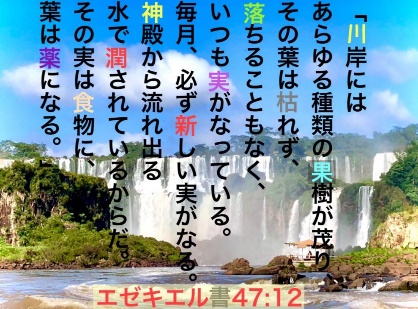 ７，神様の“もの”こそが『本当の自由』Truth Freedom